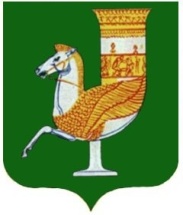 П  О  С  Т  А  Н  О  В  Л  Е  Н  И  Е   АДМИНИСТРАЦИИ   МУНИЦИПАЛЬНОГО  ОБРАЗОВАНИЯ «КРАСНОГВАРДЕЙСКИЙ  РАЙОН»От 23.04.2020 г. № 226с. КрасногвардейскоеО внесении изменений в приложение к постановлению администрации МО «Красногвардейский район» № 700 от 04.12.2013 г. «Об утверждении Административного регламента Администрации МО «Красногвардейский район» по предоставлению муниципальной услуги «Выдача разрешения на установку и эксплуатацию рекламной конструкции»Рассмотрев информацию прокурора Красногвардейского района от 28.01.2020г. исх. № 5-86-2020/173 «Об изменениях в федеральном законодательстве», в целях приведения в соответствие с действующим законодательством  нормативных правовых актов администрации МО «Красногвардейский район», руководствуясь  Уставом МО «Красногвардейский район»ПОСТАНОВЛЯЮ:1. Внести следующие изменения в приложение к постановлению администрации МО «Красногвардейский район» №700 от 04.12.2013 г. «Об утверждении Административного регламента Администрации МО «Красногвардейский район» по предоставлению муниципальной услуги «Выдача разрешения на установку и эксплуатацию рекламной конструкции»: 1.1. Наименование раздела II изложить в следующей редакции «II. Стандарт предоставления муниципальной услуги, единый стандарт»;1.2. Раздел II дополнить пунктом 2.7.11 следующего содержания:«2.7.11 Ответственное структурное подразделение при предоставлении муниципальной услуги руководствуется требованиями единого стандарта, устанавливаемого Правительством Российской Федерации, в случаях предусмотренных федеральным законодательством.».2. Опубликовать настоящее постановление в газете Красногвардейского района «Дружба» и разместить на официальном сайте администрации района в сети «Интернет». 3. Контроль за исполнением данного постановления возложить на отдел архитектуры и градостроительства администрации МО «Красногвардейский район» (В.Н. Педасенко).	4. Настоящее постановление вступает в силу с момента его опубликования.Глава МО «Красногвардейский   район»		             			А.Т. Османов        